        Dorpsraad Wijk aan Zee 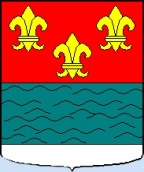 Wie waakt, wintJaarverslag over 2016 en Voortschrijdend beleidsplan 2017-2020Index2-3	Algemene gegevens4	Algemene situatie van het dorpBeleidsgebieden5-6	Dorpsbelangen7	Economische zaken en toerisme8-9	Welzijn, Sport, Kunst en Cultuur10-11   Milieu12-13	Ruimtelijke ordening14	Financieel verslag over 2016 en begroting 2017Algemene gegevens.Doel en middelen van de Stichting.De Stichting stelt zich ten doel: het bevorderen van de leefbaarheid van Wijk aan Zee, in de ruimste zin des woords. De stichting tracht zijn doel te bereiken door:het verrichten of doen verrichten van onderzoek;het signaleren van tekorten en behoeften;het ontplooien van activiteiten gericht op het tot stand brengen van voorzieningen;het bevorderen van overleg en samenwerking;het ondersteunen van initiatieven;het uitbrengen van adviezen en het geven van voorlichting.De Stichting legt zijn beleid telkenjare neer in een plan met een looptijd van vier jaar.Vergaderingen.De Dorpsraad vergadert iedere tweede woensdag van de maand. In 2016 is er in de maanden  juli en augustus niet vergaderd i.v.m. met de vakantieperiode. De vergaderingen worden bijgewoond door de gebiedsmanager van de gemeente Beverwijk Marc Kouwenhoven, de wijkagent Aart van Oostveen en Marije Pronk namens Heliomare. Bestuurssamenstelling.Het bestuur bestaat tenminste uit 7 en ten hoogste uit 15 leden. Zij worden voor een tijdvak van 3 jaar benoemd. Het dagelijks bestuur bestaat uit de voorzitter, plaatsvervangend voorzitter, secretaris, penningmeester en een lid. De voorzitter en secretaris vertegenwoordigen de Stichting in en buiten rechte. Leden van het bestuur worden benoemd door het bestuur uit door de stichtingsraad voor de functie van bestuurslid gestelde kandidaten. De voorzitter wordt overeenkomstig benoemd. De overige leden van het dagelijks bestuur worden door en uit het bestuur in functie gekozen.Per 1 januari 2016 bestond de Dorpsraad uit de volgende personen:Peter Duin, voorzitterJaap Durge, plaatsvervangend voorzitterEvert Hoogewerf, penningmeesterTineke Vos, secretarisLeden: Bas van der Born; Hans Dellevoet; Jan van der Land; Jeroen Limmen; Linda Valent;  Matthieu Niesten; Peter Snijders; Roland Snijders; Sauw Buwalda ;  Willy de Korte; Yvonne MolenaarIn de loop van het jaar zijn afgetreden: Bas v.d. Born, Matthieu Niesten, Jan v.d. Land en Willy de Korteen is toegetreden Daisy Bakker (dec. 2016) In de vergadering van de stichtingsraad van 28 oktober 2016 zijn de navolgende personen als  bestuursleden kandidaat gesteld en door het bestuur benoemd:  Fons Deen en Annemarie Zoontjes per 1 januari 2017Per 31 december 2016 bestond de Dorpsraad derhalve uit de volgende personen:Peter Duin, voorzitterJaap Durge, plaatsvervangend voorzitterTineke Vos, secretarisEvert Hoogewerf, penningmeesterNotulist; Yvonne Schaafsma Leden:  Daisy Bakker; Hans Dellevoet; Jeroen Limmen; Linda Valent; Peter Snijders; Roland Snijders; Sauw Buwalda; Yvonne MolenaarRooster van aftreden bestuur Dorpsraad (benoeming voor 3 jaar)2017: Peter Duin; Roland Snijders; Yvonne Molenaar2018: Tineke Vos; Linda Valent; Jaap Durge; Jeroen Limmen;  Peter Snijders2019: Evert Hoogewerf, Hans Dellevoet; Daisy BakkerStichtingsraad.De inwoners van Wijk aan Zee van 18 jaar en ouder vormen tezamen de stichtingsraad. Inwoners van Wijk aan Zee zijn zij, die als zodanig staan ingeschreven in het bevolkingsregister van de gemeente Beverwijk of Heemskerk. In de vergadering van de stichtingsraad worden uitspraken aangenomen en adviezen uitgebracht, indien tenminste 30 personen aan de bijeenkomst deelnemen en ten bewijze van hun aanwezigheid de presentielijst hebben getekend.De stichtingsraad dient het bestuur gevraagd en ongevraagd van advies over het beleid van de stichting.De stichtingsraad komt tenminste eenmaal per jaar bijeen en overigens zo dikwijls als de voorzitter dit nodig acht, danwel  indien een schriftelijk met reden omkleed verzoek hem daartoe aanleiding geeft. Dit verzoek moet door tenminste 30 personen (inwoners van Wijk aan Zee van 18 jaar en ouder), ondertekend zijn.De stichtingsraad brengt in ieder geval advies uit over voorstellen van het bestuur betreffende:de statuten en het huishoudelijk reglement;het beleidsplan van de stichting;de begroting en de rekening;benoeming en ontslag van bestuursleden.De organisatie van de bijeenkomsten van de stichtingsraad is opgedragen aan het dagelijks bestuur.Besluiten Stichtingsraad 28 oktober 2016.Opkomst ca 20 leden.Besluiten:1) Jaarverslag 2015 en voortschrijdend beleidsplan 2016-2019: goedgekeurd.2) Jaarcijfers 2015: goedgekeurd, decharge van bestuur en penningmeester.3) Bestuurssamenstelling: Voorstel goedgekeurd.Werkgroepen. Het bestuur kan ter behartiging van bepaalde belangen werkgroepen in het leven roepen, welke het bestuur gevraagd en ongevraagd van advies dienen. Het bestuur beslist over de taak, samenstelling, werkwijze en ontbinding van de werkgroepen. Tenminste één lid van het bestuur is lid van een werkgroep. De huidige werkgroepen zijn: Dorpsbelangen;Economische zaken en toerisme; Milieu;Ruimtelijke ordening;Welzijn, Sport, Kunst en CultuurWebsiteTer informatie van de inwoners van Wijk aan Zee en omgeving is op initiatief van de Dorpsraad een website actief, zijnde www.wijkaanzee.org.  Deze is op 12 februari 2015 online gegaan en wordt  door veel  dorpsbewoners bezocht  voor informatie en contact.Algemene situatie van het dorpWijk aan Zee telt 1025 woningen en heeft 2200 inwoners. De essentiële infrastructuur (wegen, verlichting, riolering, telecommunicatie, groenvoorziening ) is in beheer van de gemeente Beverwijk en is in het algemeen in goede staat. Er is geen glasvezel verbinding. Het dorp heeft pittoreske elementen, maar de esthetische waarde is na 1950 door (ver)nieuwbouw geweld aan gedaan en is op veel plekken in het dorp laag tot zeer laag. Gelegen te midden van een van de grootste zware industriegebieden van Nederland, heeft het dorp te maken met een relatief hoge belasting van stof (waaronder fijnstof), geluid en stank. Deze belasting heeft naast andere leefbaarheids aspecten een negatieve invloed op de gezondheidsrisico’s. Bij zeewind is echter juist sprake van “ frisse lucht” . De bevolkingsopbouw is ten opzichte van het Nederlands gemiddelde enigszins scheef. Er is met name een ondervertegenwoordiging van jongeren: 28% van de huishoudens heeft kinderen, 14% van de bevolking is jonger dan 15 jaar (landelijk 17%). Het dorp kent een relatief groot aantal arbeidsmigranten. De integratie van deze groep in het dorpsleven is, mede vanwege dat hun verblijf van tijdelijke aard is, zeer beperkt. Het dorp is voorzien van een grote, mede op toerisme ingestelde, horeca sector. Dit strekt zich uit tot op het strand, waar permanente en seizoensgebonden voorzieningen zijn. Een deel van deze voorzieningen bevindt zich aan de zuidzijde bij de Noordpier in de gemeente Velsen. Echter alle verkeersstromen naar de stranden maken gebruik van één toegangsweg die door het dorp voert. In het dorp bevindt zich een cluster van grote eenheden van de gezondheidsinstelling Heliomare. Het beleid van Heliomare is er op gericht de aanwezigheid af te bouwen. Hierdoor komen verschillende locaties vrij voor nieuwe ontwikkelingen op het gebied van o.a. (sociale)woningbouw, hetgeen  een speerpunt zal zijn van de Dorpsraad in komende jaren. Er zijn zeer weinig detailhandelsbedrijven in het dorp. Er is een goede busverbinding naar het centrum en het station van Beverwijk. Op gebied van Kunst en Cultuur, in brede zin, worden veel initiatieven en activiteiten in het dorp ondernomen. Muziek en beeldende kunst zijn ruim vertegenwoordigd. Beleidsgebieden.Dorpsbelangen. Werkgroepsleden: Roland Snijders en Yvonne Molenaar.De werkgroep dorpsbelangen houdt zich bezig met de alledaagse belangen van de inwoners. Waar mogelijk biedt zij inwoners een luisterend oor en probeert te helpen. Dit kunnen zaken zijn als gebruik/misbruik van openbare ruimtes, onveilige verkeerssituaties, eigen plek voor jongeren en ouderen, speeltoestellen, voorzieningen in het dorp en overlast. Het helpen bestaat in beginsel uit het inventariseren en structureren van het probleem, zo mogelijk het bij elkaar brengen van personen die aan een oplossing kunnen bijdragen en/of het afstemmen met de Gemeente Beverwijk. Activiteiten en onderwerpen in 2016:Verslag van de wijkagent Aart van OostveenDe navolgende punten zijn in 2016 aan de orde geweest:Oudejaarsviering en Nieuwjaarsduik zijn zonder incidenten verlopen; Gestolen auto in brand gestoken; daders onbekend;Dit jaar geen auto inbraken tijdens het schaaktoernooi;Woninginbraak boven de Spar 3e keer in half jaar in zelfde complex;Extra surveillance i.v.m. klachten over hangjongeren op het Julianaplein; Weinig problemen tijdens Mei festival; klachten over zwerfafval tot tevredenheid opgelost;Vernielingen kinderfietsjes op openbaar terrein; actie bewoners +(inzamelingsactie  door diverse optredens op het Julianaplein en kofferbakmarkt); Melding aantal schuurinbraken en overlast bewoner met crossmotor;WhatsApp buurtpreventiestickerNaar aanleiding van burgerinitiatief is een gemeentelijke werkgroep veiligheid gevormd.Begin dit jaar vond de officiële uitreiking plaats van de WhatsApp preventiesticker door Burgemeester Ossel bij Primera met het dringend verzoek aan alle inwoners om zich aan te melden via de mail naar appwijkaanzee@outlook.com o.v.v. woonadres en 06 nummer.De vraag van de werkgroep veiligheid naar meer “WhatsApp borden” burenpreventie is ingewilligd. Er zijn stickers voor bewoners ontwikkeld die men via een E-mailadres kan aanvragen en waar men zich kan aanmelden of informatie vragen.Vervanging asfalt Julianaweg ( vanaf Julianaplein-hoek Zeecroft)Na herhaaldelijke verzoeken aan de gemeente zijn er nog steeds problemen  t.a.v. de  snelheidsbeperking van het verkeer. Er is steeds opnieuw verzocht een duidelijker 30 km zone in te stellen.  De gemeente heeft nogmaals toegezegd een snelheidsmeter in de 30km zone te plaatsen. Herinrichting St. OdulfstraatEr werden diverse  informatie/inspraak bijeenkomsten voor de bewoners bijgewoond en daar waar nodig ondersteuning en begeleiding geboden.   Planning veilig oversteken SparInformatie  bijeenkomsten en inspraakprocedures  werden bezocht en begeleid. De uitvoering zal plaatsvinden in het najaar van 2017. Zeestraat fase 3; hoek Zeecroft/kruising kapper Dit plan is inmiddels uitgewerkt. De planning is nu waarschijnlijk: najaar 2017.  Volkstuininitiatief/gemeenschapstuinIn 2015 is door een aantal initiatiefnemers uit het dorp de wens naar voren gekomen  voor het aanleggen van  een volkstuin  in Wijk aan Zee. Dit initiatief werd door de Dorpsraad ondersteund. Met  assistentie van Marc van Kouwenhoven van de gemeente Beverwijk werd naarstig gezocht naar een goede locatie. Omdat het beleid van  PWN  zich thans juist richt op  het  terugbrengen van cultuurgebied naar natuurgebied bleek er te weinig draagvlak om een goede locatie te vinden. Toegankelijkheid Dorpsweide (opstapjes of hekjes)Het in 2015 toegezegde besluit van Wethouder Cecilia van Weel tot het plaatsen van “kinderboerderij-klaphekken” of opstapjes langs de dorpsweide is nog steeds in behandeling bij de gemeente.Watertappunt op het JulianapleinVanuit de publieke tribune kwam de wens voren voor een water tappunt op het Julianaplein. Draagvlak is door de Dorpsraad onderzocht waarna het tappunt werd geïnstalleerd  en door wethouder Cecilia van Weel  geopend met een kleine ceremonie op het plein.Voortschrijdend beleid 2017-2020Het beleid voor de komende 4 jaar is erop gericht deze functie te blijven uitoefenen. Economische zaken en toerisme.Werkgroepsleden: Jeroen Limmen, Jeroen van Son (extern lid),  Jaap Durge Peter Duin en Tineke Vos.Op het gebied van economie, waaronder als belangrijke sector Toerisme, is het ontwikkelen van een evenwichtige demografische  aanpak nodig voor de blijvende onderbouwing en verbetering van basisvoorzieningen (school, sociale voorzieningen, gezondheidsinstellingen, detailhandel). Dit hangt sterk samen met de aantrekkelijkheid van het dorp als (permanente) vestigingsplaats. Plaatselijke werkgelegenheid, goede communicatie infrastructuur (glasvezel?) zijn aspecten die in samenhang met woongenot de basis vormen voor het bevorderen van deze duurzame demografie.Activiteiten en onderwerpen in 2016;Visie Lokale detailhandel 2017-2022De werkgroep heeft overleg gevoerd en deelgenomen aan bijeenkomsten t.b.v. de totstandkoming van de visie en door hun inbreng de plaats gewezen die Wijk aan Zee toekomt als klein maar bijzonder woongebied met een eigen karakter.Toeristisch DNA.DNA en Key Values voor Beverwijk en Wijk aan Zee zijn vastgesteld. Er komt nog een vervolgtraject voor verdere uitwerking, waarbij ook Wijk aan Zee betrokken zal worden.Planning Tata Chess Tournement 2016Er heeft overleg plaatsgevonden tussen Tata Chess, de gemeente Beverwijk en de TIP over de organisatie van het schaaktoernooi 2016. Vanuit de gemeente Beverwijk werd opnieuw subsidie beschikbaar gesteld voor het organiseren van activiteiten in het dorp, zoals de Chess- Express en de Koninginnenmarkt.BunkerprojectDe opening van de Manschappenbunker vond plaats in het voorjaar van 2016 en is succesvol opgenomen in de excursies Rondje Wijk aan Zee.Voortschrijdend beleid 2017-2020De werkgroep zal in 2017 de contacten met de ondernemers in Wijk aan Zee verder oppakken aan de hand van bijeenkomsten met gerichte onderwerpen.Welzijn, Sport, Kunst en CultuurWerkgroepsleden per 31 december 2016: Jaap Durge, Evert Hoogewerf, Daisy Bakker.Eind 2016 zijn onderstaande werkgroepen samengevoegd.Activiteiten en onderwerpen in 2016:WELZIJNWerkgroepsleden : Jaap Durge, Willy de KorteDe visie en insteek van deze werkgroep is het mee willen denken en sturen op dit beleidsterrein, met als extra aandachtspunt de ouderen van ons dorp, waardoor de verbinding tussen de verschillende ouderengroepen, de gemeente, hospices, buurtzorg enz. meer aandacht kan krijgen. Het zogenaamde cement tussen de stenen. EenzaamheidHet sociaal team heeft zich ingezet voor het instellen van een groep vrijwilligers die zich beschikbaar willen stellen voor het bezoeken en-of begeleiden van eenzame ouderen. De werkgroep heeft bemiddeld bij het werven en aanmelden van gegadigden voor dit initiatief en het plan begint van de grond te komen. Ook andere cases van het sociaal team beginnen inmiddels vorm te krijgen.SPORTWerkgroepsleden: Jan v.d.Land, Matthieu Niesten(deels).De leefbaarheid van het dorp voor jongeren wordt onder andere bepaald door de aanwezigheid van scholingsmogelijkheden, eventueel (leer)werkplekken en al dan niet in verenigingsverband georganiseerde sport en recreatieve mogelijkheden.SkatebaanWijk aan Zee heeft een bloeiende surfcultuur. Complementair hieraan is de Skatecultuur. De initiatiefgroep heeft inmiddels samen met de gemeente  een geschikte locatie gevonden onderaan het Hoge Duin. In maart 2016 werd  voor de Dorpsraad een presentatie gehouden van een zeer ambitieus  ontwerp door Stan Postmus (ontwerper 3D voorbeeld animatie van de vereniging Skatemates en BMX Amsterdam).  Het getoonde ontwerp werd met applaus ontvangen.  De plannen zullen nog verder worden uitgewerkt, waarbij de financiering nog een wel heikel punt zal zijn. Wijk aan Zee SportdorpOp 1 april 2016 was de kick-of. De opening werd verricht door wethouder Erol door het hijsen van een vlag aan de top van klimmuur. Ook werd die dag benut voor de behoefte peiling in het dorp, die daarna werd opgevolgd door enquêtes langs de deur. Doel is om meer inwoners aan het sporten te krijgen en het daarbij behorende sociaal contact te bevorderen.De inmiddels opgerichte Stuurgroep en werkgroep PR behartigen inmiddels de activiteiten rond de subsidietoekenning. CursussenIn verband met de verhuizing van Willy de Korte naar Beverwijk met als gevolg haar aftreden uit het bestuur van de Dorpsraad is de coördinatie en organisatie van de cursussen overdragen aan Tineke Vos (secr.) en de administratie naar Evert Hoogewerf (penn).In 2016 werden de volgende cursussen georganiseerd:YogaBody ShapeTekenen en schilderenTevens werd met subsidie van Sportdorp aan Zee een cursus voor ouderen met een handicap georganiseerd in de Gouden Gunje.  Deze cursus blijkt zeer succesvol  en heeft inmiddels een wachtlijst. Gekeken zal worden of deze cursus volgend jaar eveneens kan worden ondergebracht bij de Dorpsraad.Kunst en CultuurWerkgroepsleden; Jan van der Land.De kunst- en cultuursector in Wijk aan Zee bestaat uit een groot aantal, veelal kleinschalige initiatieven, projecten en ondernemingen. Wijk aan Zee Cutural Village is er een van.Activiteiten en onderwerpen in 2016:Bunkertocht en filmDoor Jan v.d. Land werd op 19 mei een bunkertocht voor kinderen georganiseerd en tevens de door hem gemaakte film  “de Vrijheid deel 3” in de Moriaan vertoond.Ezels en kwastenVan 19 t/m 28 mei vond wederom het zeer populaire kunstevenement Ezels en Kwasten plaats. De veiling was dit jaar voor het eerst op zaterdag. De belangstelling was ruim voldoende. Ook tijdens de inmiddels traditionele dichtersavond kon het publiek zich weer in een poëtische sfeer met muzikale omlijsting verpozen in het strandpaviljoen De KUST. Voortschrijdend beleid 2017-2020De werkgroep dringt in de beleidsperiode aan op gemeentelijke en andere ondersteuning voor lopende en nieuwe initiatieven. Ook zal de Dorpsraad samenwerking in het dorp, waar mogelijk en wenselijk, bevorderen. Milieu.Werkgroepsleden:  Bas van der Born, Linda Valent, Marc van Someren (extern lid), Sauw BuwaldaMilieu is vanwege de ligging van Wijk aan Zee een dominerend aspect met betrekking tot de leefbaarheid van het dorp. Bij dit beleidsterrein spelen de volgende punten:de industriële omgeving die het milieu zwaar belast;het Natura 2000 gebied met kwetsbare flora en fauna;het Noordpier strand en -duinen met daarin windenergie centrales.Activiteiten en onderwerpen in 2016;Periodiekoverleg TataIn september 2016 vond periodiek overleg plaats met Tata over o.a. klachtenafhandeling, air boxen, windturbines en activiteiten rond het Bolwerk.Alarmeringssysteem:
Het alarmeringssysteem middels Milieunieuws van Tata, waarin waarneembare uitstoot en/of  geuroverlast vooraf met reden wordt gemeld, werkt goed.Calamiteiten:
De Dorpsraad maakt zich zorgen om de heftige grofstof uitstoot rond de kerstdagen 2016. Dit zal ondanks de berichtgeving  hieromtrent zeker in het komende periodieke overleg  aan de orde worden gesteld. Het ‘vinger aan de pols ‘ gezondheidsmonitor onderzoek; wat gaat hiervan nog gebeuren?RIVM en GGD; Het is nog onbekend of in 2017 weer onderzoek komt. De Klankbordgroep en werkgroep misten in 2012 een aantal essentiële vragen. Linda Valent hoopt dat die deze keer wel aan de orde zullen komen. 
Overleg inzake nieuwe BREF(Europese wetgeving voor de staalindustrie)  
De werkgroep heeft deelgenomen aan overleg met de Omgevingsdienst (Provincie NH) over de BREFmet een aantal belanghebbenden over implementatie nieuwe BREF IJzer en Staal Tata, die begin volgend jaar van kracht moet zijn. Standpunt Tata is, dat nú al aan de BREF wordt voldaan.Daarbij werden een aantal punten aangegeven als “compliance met als reden geen geld en/of mankracht voor nader onderzoek.  De werkgroep achtte het belangrijk om meer inzichtelijkheid/ en motivering t.a.v. van deze compliance punten te krijgen d.m.v. een extern onderzoek. De kosten hiervan werden geraamd op € 2400,-- euro. Hiervoor is de reserve, die is opgebouwd door de Dorpsraad voor dergelijke onderzoeken op het gebied van milieu, beschikbaar gesteld.Door de DR werd bezwaar ingediend bij de Provincie tegen een afgegeven vergunning aan Harsco en is een hoorzitting bijgewoond daaromtrent. Tevens werd een verzoek tot handhaving en diverse zienswijzen verzonden.  Voorlichtingsavond van Tata voor de inwoners van Wijk aan ZeeIn november 2016 werd i.o.m. de werkgroep milieu een voorlichtingsavond  georganiseerd door  Tata Steel voor alle bewoners van Wijk aan Zee in Heliomare.  De directeur Hans v.d. Berg gaf een uitgebreide toelichting op de toekomstplannen van Tata. Tevens waren er diverse stands waar men terecht kon met  vragen op het gebied van overlast, windmolens etc.. De opkomst was goed en de sfeer  ontspannen.Follow up Regionale Staal agendaDe voorzitter van de Dorpsraad heeft geparticipeerd in de opstelling van de nieuwe Staalagenda. Hierin is volksgezondheid eveneens een belangrijk item. Het betrof een studiemiddag met een aantal gemeenten en milieufederatie.Doel van de staalagenda is: de arbeidsmarkt vernieuwen; alternatieve energie en verduurzaming en onderwijs. Het betreft een verlengstuk van het WaterlandakkoordVoortschrijdend beleid 2017-2020De werkgroep Milieu werkt aan structurele verbeteringen op gebied van milieu en gezondheid door zoveel mogelijk beleid, regelgeving en handhaving in de juiste richting te bevorderen in samenspraak met Milieudiensten, de Milieufederatie, de provincie, de gemeente en de industriële partijen.Ruimtelijke ordeningWerkgroepsleden:  Hans Dellevoet, Peter Snijders.De werkgroep Ruimtelijke ordening zet zich in voor het vroegtijdig begeleiden, toetsen, monitoren en realiseren van plannen die ingrijpen op de Ruimtelijke Ordening van het dorp. Daarnaast wordt gereageerd op knelpunten en problemen die zich voordoen.Activiteiten en onderwerpen in 2016:Nieuw Bestemmingsplan Wijk aan ZeeIn verband met het mogelijk maken van woningbouw in Wijk aan Zee wenst de gemeente een alternatief bestemmingsplan voor heel Wijk aan Zee inclusief duinen, strand, een deel van de Noordzee en het woongebied. Een plan dat vooruitloopt op de nieuwe Omgevingswet.Naar aanleiding hiervan vond in juni overleg plaats met de wethouders Cecilea van Weel, Tim de Rudder en de heer Adriaan Rensen van de gemeente Beverwijk, waarbij de volgende punten aan de orde kwamen.Procedure nieuw bestemmingsplan;Waarom aparte status aangevraagd;Heliomare/woningbouw;Verhuren van huizen met woonbestemming aan expats;Plannen gemeente Velsen rond Noordpier;Toelichting op besluit B&W t.a.v. ontsluiting plan Bosweg;Voortgang eerder besproken punten t.a.v. de Dorpsweide;Voortgang bestemming voormalige Wilhelminaschool/De Rel;Uitvoering project Speldorado/Witte huis;Plannen van Tata voor het plaatsen van windmolens op het fabrieksterrein van Tata.Summerschool OmgevingswetPeter Snijders RO neemt deel aan het project. Het eindverslag vond plaats in de Moriaan. De deelnemers bleken studenten uit allerlei disciplines, waarbij de kennisontwikkeling van hen centraal stond.Stand van zaken m.b.t. Natura 2000 (o.a. beschermde status 40 hectare duinen langs de Reyndersweg)Na lang wachten op het besluit van de langlopende rechtszaak bij de Raad van State is het verzoek afgewezen.Voorontwerp nieuw bestemmingsplan Wijk aan ZeeDe door de werkgroep opgestelde reactie werd puntsgewijs behandeld in de Dorpsraadvergadering en met de daaruit voorkomende conclusies verzonden aan B&WBeverwijk.Windmolens op het terrein van TataDoor de Dorpsraad werd bezwaar ingediend tegen het plaatsen van windmolens op het terrein van Tata Steel.  Dit i.v.m. de gevolgen  van de verspreiding van grofstof door tipturbulentie en de eerder door Tata in hun brief van 7 november 2014 genoemde schadelijke situaties t.a.v. verspreiding van stoffen. De tekst hiervan werd  na stemming met een ruime meerderheid goedgekeurd en een kopie werd tevens verzonden aan de Provincie. Notitie woningbouw Wijk aan Zee                                                                                                                        
Woon op Maat heeft laten weten de bereidheid en de middelen te hebben voor het bouwen van woningen in Wijk aan Zee, ook evt. in de vrije sector. Er komt een afspraak met de wethouders Dorenbos en De Rudder, Woon op Maat en een afvaardiging van de Dorpsraad. In 2018 komt ook het Rea College vrij. In het gesprek met Heliomare is aan de orde gekomen om dit pand weer een hotel functie te geven. De voorkeur van de Dorpsraad gaat uit naar een woonbestemming van het pand. Wijk aan Zee heeft percentueel gezien zeer weinig huurwoningen, ver onder landelijk gemiddelde. Visie Dorpsraad op nieuwbouw is: een mengeling en diversiteit van woningen, met nadruk op aanbod voor starters/jongeren en ouderen. Voortschrijdend beleid 2017-2020In de komende tijd zijn er drie belangrijke ontwikkelingen aan de orde:- Woningbouw i.v.m. vrijkomen panden door  vertrek van een aantal activiteiten van Heliomare; De werkgroep streeft bij het herzien van het bestemmingsplan naar een nauwe en vooral  tijdige betrokkenheid van de dorpsgemeenschap. Bij toekomstige bouwplannen pleit de werkgroep voor overleg in een vroegtijdig stadium om de meningen te peilen.- Plannen zullen getoetst worden aan de geformuleerde Beeld- en Kwaliteitscriteria. Deze criteria zijn te vinden op de website van de Dorpsraad: http://wijkaanzee.org/beeldkwaliteitsplan-dorpsraad-wijk-aan-zee/-Verder zal  invulling worden gegeven aan het vrijkomende onroerend goed van Heliomare in 2017. De planontwikkeling hiervan zal met grote interesse gevolgd worden.22 februari 2017: T. Vos (secretaris)Exploitatierekening 2016 en begroting 2017Exploitatierekening 2016 en begroting 2017Exploitatierekening 2016 en begroting 2017Exploitatierekening 2016 en begroting 2017Exploitatierekening 2016 en begroting 2017Exploitatierekening 2016 en begroting 2017Exploitatierekening 2016 en begroting 2017201620162016201620152015201520152017201720172017EXPLOITATIEREKENINGEXPLOITATIEREKENINGEXPLOITATIEREKENINGEXPLOITATIEREKENINGEXPLOITATIEREKENINGEXPLOITATIEREKENINGEXPLOITATIEREKENINGEXPLOITATIEREKENINGBEGROTINGBEGROTINGBEGROTINGBEGROTINGkostenkostenopbrengstopbrengstkostenkostenopbrengstopbrengstkostenkostenopbrengstopbrengstO P B R E N G S T E NO P B R E N G S T E NSubsidie gemeente BeverwijkSubsidie gemeente Beverwijk6.189,636.189,636.140,516.140,516.245,346.245,34RenteRente7,007,009,389,380,000,00K O S T E NK O S T E NBestuurskostenBestuurskosten662,35662,35135,80135,80750,00750,00WerkgroepkostenWerkgroepkosten2.666,802.666,80240,00240,00250,00250,00VergaderkostenVergaderkosten1.530,201.530,202.616,502.616,501.700,001.700,00SecretariaatskostenSecretariaatskosten740,93740,93378,89378,89550,00550,00AdministratiekostenAdministratiekosten150,00150,00275,00275,00150,00150,00WebsiteWebsite742,00742,00242,00242,00500,00500,00RelatiegeschenkenRelatiegeschenken97,0497,04215,00215,00150,00150,00BankkostenBankkosten141,12141,12168,21168,21145,00145,00Tekort cursussenTekort cursussen2.023,302.023,301.830,701.830,702.050,002.050,00Lidmaatschappen en abonnementenLidmaatschappen en abonnementen75,0075,00GENERAAL TOTAALGENERAAL TOTAAL8.828,748.828,746.196,636.196,636.102,106.102,106.149,896.149,896.245,006.245,006.245,346.245,34ResultaatResultaat-2.632,11-2.632,1147,7947,790,340,34